МУНИЦИПАЛЬНОЕ БЮДЖЕТНОЕ ОБЩЕОБРАЗОВАТЕЛЬНОЕ УЧРЕЖДЕНИЕ«ТОГУРСКАЯ СРЕДНЯЯ ОБЩЕОБРАЗОВАТЕЛЬНАЯ ШКОЛА ИМЕНИ ГЕРОЯ РОССИИ СЕРГЕЯ ВЛАДИМИРОВИЧА МАСЛОВА»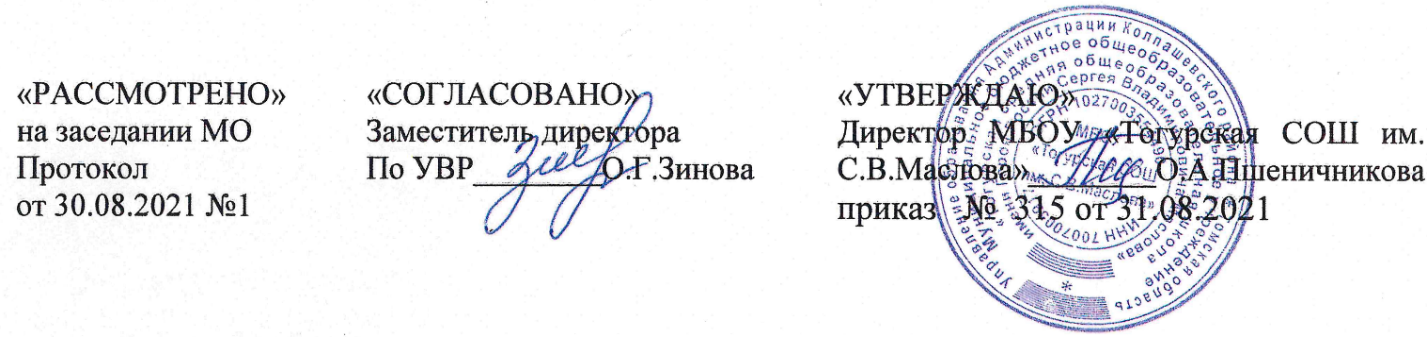 РАБОЧАЯ ПРОГРАММАпо учебному предмету «Русский язык»Уровень образования: основное общее5 – 9 классыСрок реализации:5 летСоставители: Гончарова А.Н., Зинова О.Г., Нестеренко Н.А., Путилова И.Ю.,учителя русского языка и литературы высшей квалификационной категории,Марченко В.Л., Ситникова О.В.,учителя русского языка и литературы первой квалификационной категории,Михеева М.А.,учителя русского языка и литературы первой квалификационной категориис. Тогур2021 годАннотация к рабочей программе1.ПОЯСНИТЕЛЬНАЯ ЗАПИСКА.	Рабочая учебная программа по русскому языку основного общего образования   составлена на основании: - Федерального государственного стандарта общего образования по русскому языку (базовый уровень), утверждённого  приказом Министерства образования и науки РФ 17 декабря 2010 года № 1897; с изменениями, внесенными  приказом Минобрнауки России от 29.12.2014 года №1644, приказом Минобрнауки России от 31.12.2015 года № 1577;Письма Министерства образования и науки РФ "О рабочих программах учебных предметов" от 20.10.2015 № 08-1786;ООП ООО МБОУ «Тогурская СОШ им. С.В.Маслова»;Устава МБОУ «Тогурская СОШ им. С.В.Маслова»; Календарного учебного графика МБОУ «Тогурская СОШ им. С.В.Маслова"	Программа разработана в соответствии с примерной программой по русскому языку для 5 – 9 классов и авторской программы М.Т. Баранова, Т.А. Ладыженской, Н.М. Шанского, Л.А. Тростенцовой, А.Д. Дейкиной (Русский язык. Рабочие программы 2016)	Предметная линия учебников Т.А. Ладыженской, М.Т. Баранова, Л.А. Тростенцовой и других. 5-9 классы. - М.: Просвещение, 2016).	Данная рабочая учебная программа не содержит расхождений с авторской программой М.Т. Баранова, Т.А. Ладыженской, Н.М. Шанского, Л.А. Тростенцовой, А.А. Дейкиной (Русский язык. Рабочие программы. Предметная линия учебников Т.А. Ладыженской, М.Т. Баранова, Л.А. Тростенцовой и других. 5-9 классы. - М.: Просвещение, 2016). Обучение осуществляется по следующим учебникам:Ладыженская Т.А., Баранов М. Т., Тростенцова Л.А. и др. Русский язык. 5 класс. В 2-х частях. М.: Просвещение, 2018;Ладыженская Т.А., Баранов М. Т., Тростенцова Л.А. и др. Русский язык. 6 класс. В 2-х частях. М.: Просвещение, 2016;Ладыженская Т.А., Баранов М. Т., Тростенцова Л.А. и др. Русский язык. 7 класс. М.: Просвещение, 2016;Тростенцова Л.А., Ладыженская Т.А., Дейкина А.Д. и др. Русский язык. 8 класс. М.: Просвещение, 2018;Бархударов С.Г., Крючков С.В., Максимов Л.Ю. Русский язык. 8 класс. М.: Просвещение, 2019;Бархударов С.Г., Крючков С.В., Максимов Л.Ю. Русский язык. 9 класс. М.: Просвещение, 2019;	Выбранный УМК позволяет вести обучение русскому языку в основной школе на современном уровне, данные учебники сочетают в себе надежность, проверенную временем, и актуальность. Комплект издается в течение многих лет, а обновленный учебник переработан в соответствии с ФГОС и реализует идею интегрированного обучения языку и речи, предполагающего формирование лингвистической и коммуникативной компетенций, а также привлечение большого объема сведений культурологического характера.Данная программа рассчитана на 714 часов, предусмотренных в Федеральном базисном (образовательном) учебном плане для образовательных учреждений Российской Федерации (вариант 1). Обязательное изучение русского языка осуществляется в объёме:5 класс -170 часов (5 часов в неделю);6 класс -204 часа (6 часов в неделю);7 класс -136 часов (4 часа в неделю);8 класс -102 часов (3 часа в неделю);9 класс - 102 часа (3 часа в неделю).	Содержание предметных областей «Родной язык и родная литература» интегрированы в предметные области «Русский язык и литература», за счёт расширения учебного материала вопросами региональной и краеведческой направленностей (предусмотрены часы на изучение произведений сибирских писателей (региональный компонент). Данная программа реализуется в общеобразовательных 5 – 9 классах. Цель реализации программы:усвоение содержания предмета «Русский язык» и достижение обучающимися результатов изучения в соответствии с требованиями, установленными Федеральным государственным образовательным стандартом основного общего образования.Задачами реализации программы являются:формирование у обучающихся ценностного отношения к языку как хранителю культуры, как государственному языку Российской Федерации, как языку межнационального общения;усвоение знаний о русском языке как развивающейся системе, их углубление и систематизация; освоение базовых лингвистических понятий и их использование при анализе и оценке языковых фактов;овладение функциональной грамотностью и принципами нормативного использования языковых средств;овладение основными видами речевой деятельности, использование возможностей языка как средства коммуникации и средства познания.воспитание духовно богатой, нравственно ориентированной личности с развитым чувством самосознания и общероссийского гражданского сознания, человека, любящего свою родину, знающего и уважающего родной язык, сознательно относящегося к нему как явлению культуры, осмысляющего родной язык как основное средство общения, средство получения знаний в разных сферах человеческой деятельности, средство освоения морально-этических норм, принятых в обществе;овладение системой знаний, языковыми и речевыми умениями и навыками, развитие готовности и способности к речевому взаимодействию и взаимопониманию, потребности в речевом самосовершенствовании, овладение важнейшими общеучебными умениями и универсальными учебными действиями, формирование навыков самостоятельной учебной деятельности, самообразования; освоение знаний об устройстве языковой системы и закономерностях её функционирования, развитие способности опознавать, анализировать, сопоставлять, классифицировать и оценивать языковые факты, обогащение активного и потенциального словарного запаса, расширение объёма используемых в речи грамматических средств, совершенствование орфографической и пунктуационной грамотности, развитие умений стилистически корректного использования лексики и фразеологии русского языка; развитие интеллектуальных и творческих способностей обучающихся, развитие речевой культуры учащихся, овладение правилами использования языка в разных ситуациях общения, нормами речевого этикета, воспитание стремления к речевому самосовершенствованию, осознание эстетической ценности родного языка; совершенствование коммуникативных способностей, формирование готовности к сотрудничеству, созидательной деятельности, умений вести диалог, искать и находить содержательные компромиссы. 2. ПЛАНИРУЕМЫЕ РЕЗУЛЬТАТЫ ОСВОЕНИЯ КУРСА РУССКОГО ЯЗЫКА.ЛИЧНОСТНЫЕ, МЕТАПРЕДМЕТНЫЕ И ПРЕДМЕТНЫЕ РЕЗУЛЬТАТЫ ОСВОЕНИЯ ПРЕДМЕТА     Личностными результатами освоения выпускниками основной школы программы по русскому языку являются:понимание русского языка как одной из основных национально – культурных ценностей русского народа; определяющей роли родного языка в развитии интеллектуальных, творческих способностей и моральных качеств личности; его значения в процессе получения школьного образования;осознание эстетической ценности русского языка; уважительное отношение к родному языку, гордость за него; потребность сохранить чистоту русского языка как явления национального языка как явления национальной культуры; стремление к речевому самосовершенствованию;достаточный объем словарного запаса и усвоенных грамматических средств для свободного выражения мыслей и чувств в процессе речевого общения; способность к самооценке на основе наблюдения за собственной речью..Метапредметными результатами освоения выпускниками основной школы программы по русскому языку являются:владение всеми видами речевой деятельности:адекватное понимание информации устного и письменного сообщения;владение разными видами чтения;адекватное восприятие на слух текстов разных стилей и жанров;способность извлекать информацию из различных источников, включая средства массовой информации, компакт – диски учебного назначения, ресурсы Интернета; свободно пользоваться словарями различных типов, справочной литературой;овладение приемами отбора и систематизации материала на определенную тему; умение вести самостоятельный поиск информации, ее анализ и отбор;умение сопоставлять и сравнивать речевые высказывания с точки зрения их содержания, стилистических особенностей и использованных языковых средств;способность определять цели предстоящей учебной деятельности (индивидуальной и коллективной), последовательность действий, оценивать достигнутые результаты и адекватно формулировать их в устной или письменной форме;умение воспроизводить прослушанный или прочитанный текст с разной степенью свернутости;умение создавать устные и письменные тексты разных типов, стилей речи и жанров с учетом замысла, адресата и ситуации общения;способность свободно, правильно излагать свои мысли в устной и письменной форме;владение различными видами монолога и диалога;соблюдение в практике речевого общения основных орфоэпических, лексических, грамматических, стилистических норм современного русского литературного языка; соблюдение основных правил орфографии и пунктуации в процессе письменного общения;способность участвовать в речевом общении, соблюдая нормы речевого этикета;способность оценивать свою речь с точки зрения ее содержания, языкового оформления; умение находить грамматические и речевые ошибки, недочеты, исправлять их; совершенствовать и редактировать собственные тексты;умение выступать перед аудиторией сверстников с небольшими сообщениями, докладами;применение приобретенных знаний, умений и навыков в повседневной жизни; способность использовать родной язык как средство получения знаний по другим учебным предметам, применять полученные знания, умения и навыки анализа языковых явлений на межпредметном уровне (на уроках иностранного языка, литературы);коммуникативно целесообразное взаимодействие с окружающими людьми в процессе речевого общения, совместного выполнения какой – либо задачи, участия в спорах, обсуждениях; овладение национально – культурными нормами речевого поведения в различных ситуациях формального и неформального межличностного и межкультурного общения.    Предметными результатами освоения выпускниками основной школы программы по русскому языку являются:представление об основных функциях языка, о роли русского языка как национального языка русского народа, как государственного языка Российской Федерации и языка межнационального общения, о связи языка и культуры народа, о роли родного языка в жизни человека и общества;понимание места родного языка в системе гуманитарных наук и его роли в образовании в целом;усвоение основ научных знаний о родном языке; понимание взаимосвязи его уровней и единиц;освоение базовых понятий лингвистики: лингвистика и ее основные разделы; язык и речь, речевое общение, речь устная и письменная; монолог, диалог и их виды; ситуация речевого общения; разговорная речь, научный, публицистический, официально – деловой стили, язык художественной литературы; жанры научного, публицистического, официально – делового стилей и разговорной речи; функционально – смысловые типы речи (повествование, описание, рассуждение); текст, типы текста; основные единицы языка, их признаки и особенности употребления в речи;владение основными стилистическими ресурсами лексики и фразеологии русского языка, основными нормами русского литературного языка (орфоэпическими, лексическими, грамматическими, орфографическими, пунктуационными), нормами речевого этикета; использование их в речевой практике при создании устных и письменных высказываний;опознавание и анализ основных единиц языка, грамматических категорий языка, уместное употребление языковых единиц адекватно ситуации речевого общения;проведение различных видов анализа слова (фонетического, морфемного, словообразовательного, лексического, морфологического), синтаксического анализа словосочетания и предложения, многоаспектного анализа текста с точки зрения его основных признаков и  структуры, принадлежности к определенным функциональным разновидностям языка, особенностей языкового оформления, использования выразительных средств языка;понимание коммуникативно – эстетических возможностей лексической и грамматической синонимии и использование их в собственной речевой практике;осознание эстетической функции родного языка, способность оценивать эстетическую сторону речевого высказывания при анализе текстов художественной литературы.3. СОДЕРЖАНИЕ УЧЕБНОГО ПРЕДМЕТА, КУРСА.Содержание, обеспечивающее формирование коммуникативной компетенцииРаздел 1. Речь и речевое общение1. Речь и речевое общение. Речевая ситуация. Речь устная и письменная. Речь диалогическая и монологическая. Монолог и его виды. Диалог и его виды.2. Осознание основных особенностей устной и письменной речи; анализ образцов устной и письменной речи. Различение диалогической и монологической речи. Владение различными видами монолога и диалога. Понимание коммуникативных целей и мотивов говорящего в разных ситуациях общения. Владение нормами речевого поведения в типичных ситуациях формального и неформального межличностного общения.Раздел 2. Речевая деятельность1. Виды речевой деятельности: чтение, аудирование (слушание), говорение, письмо.Культура чтения, аудирования, говорения и письма.2. Овладение основными видами речевой деятельности. Адекватное понимание основной и дополнительной информации текста, воспринимаемого зрительно или на слух. Передача содержания прочитанного или прослушанного текста в сжатом или развёрнутом виде в соответствии с ситуацией речевого общения. Овладение практическими умениями просмотрового, ознакомительного, изучающего чтения, приёмами работы с учебной книгой и другими информационными источниками. Овладение различными видами аудирования. Изложение содержания прослушанного или прочитанного текста (подробное, сжатое, выборочное).Создание устных и письменных монологических, а также устных диалогических высказываний разной коммуникативной направленности с учётом целей и ситуации общения. Отбор и систематизация материала на определённую тему; поиск, анализ и преобразование информации, извлеченной из различных источников.Раздел 3. Текст1. Понятие текста, основные признаки текста (членимость, смысловая цельность, связность). Тема, основная мысль текста. Микротема текста.Средства связи предложений и частей текста. Абзац как средство композиционно-стилистического членения текста.Функционально-смысловые типы речи: описание, повествование, рассуждение. Структура текста. План и тезисы как виды информационной переработки текста.2. Анализ текста с точки зрения его темы, основной мысли, структуры, принадлежности к функционально-смысловому типу речи. Деление текста на смысловые части и составление плана. Определение средств и способов связи предложений в тексте. Анализ языковых особенностей текста. Выбор языковых средств в зависимости от цели, темы, основной мысли, адресата, ситуации и условий общения. Создание текстов различного типа, стиля, жанра. Соблюдение норм построения текста (логичность, последовательность, связность, соответствие теме и др.). Оценивание и редактирование устного и письменного речевого высказывания. Составление плана текста, тезисов.Раздел 4. Функциональные разновидности языка1. Функциональные разновидности языка: разговорный язык; функциональные стили: научный, публицистический, официально-деловой; язык художественной литературы.Основные жанры научного (отзыв, выступление, доклад), публицистического (выступление, интервью), официально-делового (расписка, доверенность, заявление) стилей, разговорной речи (рассказ, беседа).2. Установление принадлежности текста к определённой функциональной разновидности языка. Создание письменных высказываний разных стилей, жанров и типов речи: тезисы, отзыв, письмо, расписка, доверенность, заявление, повествование, описание, рассуждение. Выступление перед аудиторией сверстников с небольшими сообщениями, докладом.Содержание, обеспечивающее формирование языковой и лингвистической (речеведческой) компетенцийРаздел 5. Общие сведения о языке1. Русский язык — национальный язык русского народа, государственный язык Российской Федерации и язык межнационального общения. Русский язык в современном мире.Русский язык в кругу других славянских языков. Роль старославянского (церковнославянского) языка в развитии русского языка.Русский язык как развивающееся явление. Формы функционирования современного русского языка: литературный язык, диалекты, просторечие, профессиональные разновидности, жаргон.Русский язык — язык русской художественной литературы. Основные изобразительные средства русского языка.Лингвистика как наука о языке.Основные разделы лингвистики.Выдающиеся отечественные лингвисты.2. Осознание важности коммуникативных умений в жизни человека, понимание роли русского языка в жизни общества и государства в современном мире.Понимание различий между литературным языком и диалектами, просторечием, профессиональными разновидностями языка, жаргоном.Осознание красоты, богатства, выразительности русского языка. Наблюдение за использованием изобразительных средств языка в художественных текстах.Раздел 6. Фонетика и орфоэпия1. Фонетика как раздел лингвистики.Звук как единица языка. Система гласных звуков. Система согласных звуков. Изменение звуков в речевом потоке. Элементы фонетической транскрипции. Слог. Ударение.Орфоэпия как раздел лингвистики. Основные правила нормативного произношения и ударения.Орфоэпический словарь.2. Совершенствование навыков различения ударных и безударных гласных, звонких и глухих, твёрдых и мягких согласных. Объяснение с помощью элементов транскрипции особенностей произношения и написания слов. Проведение фонетического разбора слов.Нормативное произношение слов. Оценка собственной и чужой речи с точки зрения орфоэпической правильности.Применение фонетико-орфоэпических знаний и умений в собственной речевой практике.Использование орфоэпического словаря для овладения произносительной культурой.Раздел 7. Графика1. Графика как раздел лингвистики. Соотношение звука и буквы. Обозначение на письме твёрдости и мягкости согласных. Способы обозначения [j’].2. Совершенствование навыков сопоставления звукового и буквенного состава слова. Использование знания алфавита при поиске информации в словарях, справочниках, энциклопедиях, SMS-сообщениях.Раздел 8. Морфемика и словообразование1. Морфемика как раздел лингвистики. Морфема как минимальная значимая единица языка.Словообразующие и формообразующие морфемы. Окончание как формообразующая морфема.Приставка, суффикс как словообразующие морфемы.Корень. Однокоренные слова. Чередование гласных и согласных в корнях слов. Варианты морфем.Возможность исторических изменений в структуре слова. Понятие об этимологии. Этимологический словарь.Словообразование как раздел лингвистики. Исходная (производящая) основа и словообразующая морфема.Основные способы образования слов: приставочный, суффиксальный, приставочно-суффиксальный, бессуффиксный; сложение и его виды; переход слова из одной части речи в другую; сращение сочетания слов в слово. Словообразовательная пара, словообразовательная цепочка. Словообразовательное гнездо слов.Словообразовательный и морфемный словари.Основные выразительные средства словообразования.2. Осмысление морфемы как значимой единицы языка. Осознание роли морфем в процессах формо- и словообразования.Определение основных способов словообразования, построение словообразовательных цепочек слов.Применение знаний и умений по морфемике и словообразованию в практике правописания.Использование словообразовательного, морфемного и этимологического словарей при решении разнообразных учебных задач.Раздел 9. Лексикология и фразеология1. Лексикология как раздел лингвистики. Слово как единица языка. Лексическое значение слова. Однозначные и многозначные слова; прямое и переносное значения слова. Переносное значение слов как основа тропов. Тематические группы слов. Толковые словари русского языка.Синонимы. Антонимы. Омонимы. Словари синонимов и антонимов русского языка.Лексика русского языка с точки зрения её происхождения: исконно русские и заимствованные слова. Словари иностранных слов.Лексика русского языка с точки зрения её активного и пассивного запаса. Архаизмы, историзмы, неологизмы. Лексика русского языка с точки зрения сферы её употребления. Общеупотребительные слова. Диалектные слова. Термины и профессионализмы. Жаргонная лексика.Стилистические пласты лексики.Фразеология как раздел лингвистики. Фразеологизмы. Пословицы, поговорки, афоризмы, крылатые слова. Фразеологические словари.Разные виды лексических словарей и их роль в овладении словарным богатством родного языка.2. Дифференциация лексики по типам лексического значения с точки зрения её активного и пассивного запаса, происхождения, сферы употребления, экспрессивной окраски и стилистической принадлежности.Употребление лексических средств в соответствии со значением и ситуацией общения. Оценка своей и чужой речи с точки зрения точного, уместного и выразительного словоупотребления.Проведение лексического разбора слов.Извлечение необходимой информации из лексических словарей различных типов (толкового словаря, словарей синонимов, антонимов, устаревших слов, иностранных слов, фразеологического словаря и др.) и использование её в различных видах деятельности.Раздел 10. Морфология1. Морфология как раздел грамматики.Части речи как лексико-грамматические разряды слов. Система частей речи в русском языке.Самостоятельные (знаменательные) части речи. Общее грамматическое значение, морфологические и синтаксические свойства имени существительного, имени прилагательного, имени числительного, местоимения, глагола, наречия. Место причастия, деепричастия, слов категории состояния в системе частей речи.Служебные части речи, их разряды по значению, структуре и синтаксическому употреблению.Междометия и звукоподражательные слова.Омонимия слов разных частей речи.Словари грамматических трудностей.2. Распознавание частей речи по грамматическому значению, морфологическим признакам и синтаксической роли. Проведение морфологического разбора слов разных частей речи. Нормативное употребление форм слов различных частей речи. Применение морфологических знаний и умений в практике правописания.Использование словарей грамматических трудностей в речевой практике.Раздел 11. Синтаксис1. Синтаксис как раздел грамматики. Словосочетание и предложение как единицы синтаксиса.Словосочетание как синтаксическая единица, типы словосочетаний. Виды связи в словосочетании.Виды предложений по цели высказывания и эмоциональной окраске. Грамматическая основа предложения, главные и второстепенные члены, способы их выражения. Виды сказуемого.Структурные типы простых предложений: двусоставные и односоставные, распространённые и нераспространённые, предложения осложнённой и неосложнённой структуры, полные и неполные.Виды односоставных предложений.Предложения осложнённой структуры. Однородные члены предложения, обособленные члены предложения, обращение, вводные и вставные конструкции.Классификация сложных предложений. Средства выражения синтаксических отношений между частями сложного предложения. Сложные предложения союзные (сложносочинённые, сложноподчинённые) и бессоюзные. Сложные предложения с различными видами связи.Способы передачи чужой речи.2. Проведение синтаксического разбора словосочетаний и предложений разных видов. Анализ разнообразных синтаксических конструкций и правильное употребление их в речи. Оценка собственной и чужой речи с точки зрения правильности, уместности и выразительности употребления синтаксических конструкций. Использование синонимических конструкций для более точного выражения мысли и усиления выразительности речи.Применение синтаксических знаний и умений в практике правописания.Раздел 12. Правописание: орфография и пунктуация1. Орфография как система правил правописания. Понятие орфограммы.Правописание гласных и согласных в составе морфем. Правописание ъ и ь.Слитные, дефисные и раздельные написания. Употребление прописной и строчной буквы. Перенос слов.Орфографические словари и справочники.Пунктуация как система правил правописания.Знаки препинания и их функции. Одиночные и парные знаки препинания.Знаки препинания в конце предложения.Знаки препинания в простом неосложнённом предложении.Знаки препинания в простом осложнённом предложении.Знаки препинания в сложном предложении: сложносочинённом, сложноподчинённом, бессоюзном, а также в сложном предложении с разными видами связи.Знаки препинания при прямой речи и цитировании, в диалоге.Сочетание знаков препинания.2. Овладение орфографической и пунктуационной зоркостью. Соблюдение основных орфографических и пунктуационных норм в письменной речи. Опора на фонетический, морфемно-словообразовательный и морфологический анализ при выборе правильного написания слова. Опора на грамматико-интонационный анализ при объяснении расстановки знаков препинания в предложении.Использование орфографических словарей и справочников по правописанию для решения орфографических и пунктуационных проблем.Содержание, обеспечивающее формирование культуроведческой компетенцииРаздел 13. Язык и культура      1.Взаимосвязь языка и культуры, истории народа. Русский речевой этикет.      2.Выявление единиц языка с национально-культурным компонентом значения, объяснение их значений с помощью лингвистических словарей (толковых, этимологических и др.). Уместное использование правил русского речевого этикета в учебной деятельности и повседневной жизни.4. Тематическое планирование с указанием количества часов,отводимых на освоение каждой темы.5 класс6 класс7 класс8 класс9 классПЕРЕЧЕНЬ КОНТРОЛЬНЫХ РАБОТ И РАБОТ ПО РАЗВИТИЮ РЕЧИ5 КЛАССКонтрольные работы1.К.Р. №1. «Повторение пройденного в 1-4 классах».2. К.Р.№2. «Синтаксис. Пунктуация. Культура речи».3. К.Р.№3. «Фонетика. Орфоэпия. Графика и орфография. Культура речи».4. К.Р. №4. «Морфемика. Орфография. Культура речи».5. К.Р.№5. «Имя существительное».6. К.Р. №6. «Глагол».7. К.Р.№7.Итоговая К.Р.Работы по развитию речи1. Обучающее изложение «Хитрый заяц».2. Обучающее сочинение по картине А.А. Пластова «Летом».3. Сжатое изложение (упр.144).4. Сочинение. «Памятный день».5. Сочинение по картине Ф.П. Решетникова «Опять двойка»6. Изложение – повествование (упр.283).7. Сочинение – описание (упр.301).8.  Сочинение по картине И.Э. Грабаря «Февральская лазурь».9. Подробное изложение (упр. 375).10. Изложение текста с изменением лица (упр.420).11. Сжатое изложение (упр.513)12. Изложение текста с изменением лица (упр.547).13. Сочинение по картине И.И. Нисского «Февраль. Подмосковье».14. Описание животного. Изложение (упр.585).15. Сочинение – описание животного (упр.600).16. Сжатое изложение (упр.688).6 КЛАССКонтрольные работы1.К.Р. №1. «Повторение пройденного в 5 классе».2. К.Р. №2. «Словообразование».4. К.Р. №3. «Имя существительное».5. К.Р. №4. «Имя прилагательное».6. К.Р. №5. «Имя числительное».7. К. р. №6. «Местоимение».8. К.Р. №7. «Глагол».9. К.Р.№8. Итоговая К.Р.Работы по развитию речи1. Сочинение по картине А. М. Герасимова «После дождя».2. Сочинение (упр.120)3. Выборочное изложение. 4.Сочинение по картине Т. Н. Яблонской «Утро» (упр. 225).5. Сочинение (упр.284).6. Сочинение – описание (упр.342)7. Выборочное изложение (упр.347).8.Сочинение – рассуждение (упр.480).9. Сочинение на тему «Подслушанный разговор» (упр.494).10. Сочинение по картине Е.В. Сыромятниковой «Первые зрители» (упр. 499).11.Изложение (упр. 542).13. Сочинение (упр.578).12.Сочинение (упр. 610).7 КЛАССКонтрольные работы1.К.Р. №1. «Повторение пройденного в 5-6 классах»2. К.Р.№2. «Причастие».3. К.Р.№3. «Деепричастие».4. К.Р.№4. «Наречие».5. К.Р. №5. «Предлог. Союз».6. К.Р. №6. Итоговая К.Р.Работы по развитию речи1.Сочинение по картине И.И.Бродского «Летний сад». 2. Изложение с изменением лица (упр.100).3. Выборочное изложение по отрывку из рассказа М.А.Шолохова «Судьба человека» (упр.130).4. Сочинение по личным наблюдениям «Вы с ним знакомы» (упр. 146).5. Сочинение по картине С. Григорьева «Вратарь» (упр.187).6. Сочинение в форме дневниковых записей по картине И.Попова «Первый снег» (упр.211).7. Сочинение – рассуждение на тему «Прозвища» (упр. 217).8. Сочинение в форме репортажа или интервью о процессе труда по личным наблюдениям.9. Подробное изложение с элементами сочинения (упр.248).10. Сочинение на лингвистическую тему (упр.282).11. Рассказ – репортаж на основе увиденного на картине (А.В.Сайкина «Детская спортивная школа») по данному началу (упр.307).12. Сочинение – рассуждение на тему «Книга – наш друг и советчик» (упр.343).8 КЛАССКонтрольные работы 1.К.Р. №1. «Повторение пройденного в 5 – 7 классах». 2. К.Р. №2. «Главные и второстепенные члены предложения». 3. К.Р. №3. «Простые односоставные предложения». 4. К.Р. №4.«Однородные члены предложения». 5. К.Р. №5. «Обособленные члены предложения». 6. К.Р. №6. «Обращения, вводные слова и междометия». 7. К.Р. №7. Итоговая К.Р.Работы по развитию речи1. Сочинение в форме письма (упр.36).2. Сжатое изложение (упр. 52).3. Сочинение «Чудный собор» (упр.102). 4. Сочинение – портрет (упр.165).5. Изложение с элементами сочинения (упр.208, 209).6. Изложение (упр.242).7. «Памятка для спорщиков» (упр. 265)8. Сочинение – отзыв (упр. 281).9. Сочинение – рассуждение на дискуссионную тему.9 КЛАССКонтрольные работы2. К.Р. № 2. «Сложносочиненные предложения». 3. К.Р. № 3. «Сложноподчиненные предложения».4. К.Р.  № 4. «Бессоюзные сложные предложения». 5. К.Р. №5. «Сложные предложения с разными видами связи».6. К.Р. №6. Итоговая К.Р.Работы по развитию речи1. Изложение с элементами сочинения. (по тексту упр.40)2. Сжатое изложение №1.3. Обучающее сочинение на лингвистическую тему.4. Обучающее сочинение – рассуждение.5. Сжатое изложение №2.6. Сочинение – рассуждение на морально – этическую тему.7. Сжатое изложение №3.5. Календарно – тематическое планирование к рабочей программе по русскому языку в 5 классе к учебнику под редакцией Т.А. Ладыженской, М.Т. Баранова, Л.А. Тростенцовой170 часов (5 часов в неделю)Календарно – тематическое планирование к рабочей программе по русскому языку в 6 классе к учебнику под редакцией М.Т. Баранова, Т.А. Ладыженской, Л.А. Тростенцовой204 часа (6 часов в неделю)Календарно – тематическое планирование к рабочей программе по русскому языку в 7 классе к учебнику под редакцией М.Т. Баранова, Т.А. Ладыженской, Л.А. Тростенцовой136 часов (4 часа в неделю)Календарно-тематическое планирование по русскому языку для 8 класса к УМК Л.А. Тростенцовой, Т.А. Ладыженской, Дейкиной А.Д Количество часов: всего 102 часа; в неделю 3 часа.Календарно – тематическое планирование к рабочей программе по русскому языку в 9 классе к учебнику под редакцией С.Г. Бархударова, С.В. Крючкова, Л.Ю. Максимова102 часа (3 часа в неделю)Название курса«Русский язык. 5-9 класс»Авторы учебника и УМК- Авт.-сост. М.Т. Баранов, Т.А. Ладыженская, Н.М. Шанский, Л.А. Тростенцова, А.Д. Дейкина- УМКМ.Т. Баранова, Т.А. Ладыженской, Н.М. Шанского, Л.А. Тростенцовой, А.А. Дейкиной (Русский язык. Рабочие программы. Предметная линия учебников Т.А. Ладыженской, М.Т. Баранова, Л.А. Тростенцовой и других. 5-9 классы. - М.: Просвещение, 2016).Класс5 - 9Количество часов714 часов.СоставителиГончарова А.Н., Зинова О.Г., Нестеренко Н.А., Путилова И.Ю.,учителя русского языка и литературы высшей квалификационной категории,Марченко В.Л., Ситникова О.В.,учителя русского языка и литературы первой квалификационной категории,Дивина Л.И.,учитель русского языка и литературыЦель курсаУсвоение содержания предмета «Русский язык» и достижение обучающимися результатов изучения в соответствии с требованиями, установленными Федеральным государственным образовательным стандартом основного общего образования.Задачи курса- формирование у обучающихся ценностного отношения к языку как хранителю культуры, как государственному языку Российской Федерации, как языку межнационального общения;- усвоение знаний о русском языке как развивающейся системе, их углубление и систематизация; освоение базовых лингвистических понятий и их использование при анализе и оценке языковых фактов;овладение функциональной грамотностью и принципами нормативного использования языковых средств;- овладение основными видами речевой деятельности, использование возможностей языка как средства коммуникации и средства познания.воспитание духовно богатой, нравственно ориентированной личности с развитым чувством самосознания и общероссийского гражданского сознания, человека, любящего свою родину, знающего и уважающего родной язык, сознательно относящегося к нему как явлению культуры, осмысляющего родной язык как основное средство общения, средство получения знаний в разных сферах человеческой деятельности, средство освоения морально-этических норм, принятых в обществе;- овладение системой знаний, языковыми и речевыми умениями и навыками, развитие готовности и способности к речевому взаимодействию и взаимопониманию, потребности в речевом самосовершенствовании, овладение важнейшими общеучебными умениями и универсальными учебными действиями, формирование навыков самостоятельной учебной деятельности, самообразования; - освоение знаний об устройстве языковой системы и закономерностях её функционирования, развитие способности опознавать, анализировать, сопоставлять, классифицировать и оценивать языковые факты, обогащение активного и потенциального словарного запаса, расширение объёма используемых в речи грамматических средств, совершенствование орфографической и пунктуационной грамотности, развитие умений стилистически корректного использования лексики и фразеологии русского языка; - развитие интеллектуальных и творческих способностей обучающихся, развитие речевой культуры учащихся, овладение правилами использования языка в разных ситуациях общения, нормами речевого этикета, воспитание стремления к речевому самосовершенствованию, осознание эстетической ценности родного языка; - совершенствование коммуникативных способностей, формирование готовности к сотрудничеству, созидательной деятельности, умений вести диалог, искать и находить содержательные компромиссы.- привлечение внимания школьников к ценностному аспекту изучаемых на уроках явлений, организация их работы с получаемой на уроке социально значимой информацией – инициирование ее обсуждения, высказывания учащимися своего мнения по ее поводу, выработки своего к ней отношения; -  использование воспитательных возможностей содержания учебного предмета через демонстрацию детям примеров ответственного, гражданского поведения, проявления человеколюбия и добросердечности, через подбор соответствующих текстов для чтения, задач для решения, проблемных ситуаций для обсуждения в классе; Структура курсаРаздел 1. Речь и речевое общениеРаздел 2. Речевая деятельностьРаздел 3. ТекстРаздел 4. Функциональные разновидности языкаРаздел 5. Общие сведения о языкеРаздел 6. Фонетика и орфоэпияРаздел 7. ГрафикаРаздел 8. Морфемика и словообразованиеРаздел 9. Лексикология и фразеологияРаздел 10. МорфологияРаздел 11. СинтаксисРаздел 12. Правописание: орфография и пунктуацияРаздел 13. Язык и культураПланируемые результаты освоения курса Личностными результатами освоения выпускниками основной школы программы по русскому языку являются:- понимание русского языка как одной из основных национально – культурных ценностей русского народа; определяющей роли родного языка в развитии интеллектуальных, творческих способностей и моральных качеств личности; его значения в процессе получения школьного образования;- осознание эстетической ценности русского языка; уважительное отношение к родному языку, гордость за него; потребность сохранить чистоту русского языка как явления национального языка как явления национальной культуры; стремление к речевому самосовершенствованию;- достаточный объем словарного запаса и усвоенных грамматических средств для свободного выражения мыслей и чувств в процессе речевого общения; способность к самооценке на основе наблюдения за собственной речью.Метапредметными результатами освоения выпускниками основной школы программы по русскому языку являются:- владение всеми видами речевой деятельности:адекватное понимание информации устного и письменного сообщения;владение разными видами чтения;адекватное восприятие на слух текстов разных стилей и жанров;способность извлекать информацию из различных источников, включая средства массовой информации, компакт – диски учебного назначения, ресурсы Интернета; свободно пользоваться словарями различных типов, справочной литературой;овладение приемами отбора и систематизации материала на определенную тему; умение вести самостоятельный поиск информации, ее анализ и отбор;умение сопоставлять и сравнивать речевые высказывания с точки зрения их содержания, стилистических особенностей и использованных языковых средств;- способность определять цели предстоящей учебной деятельности (индивидуальной и коллективной), последовательность действий, оценивать достигнутые результаты и адекватно формулировать их в устной или письменной форме;умение воспроизводить прослушанный или прочитанный текст с разной степенью свернутости;- умение создавать устные и письменные тексты разных типов, стилей речи и жанров с учетом замысла, адресата и ситуации общения;способность свободно, правильно излагать свои мысли в устной и письменной форме;- владение различными видами монолога и диалога;- соблюдение в практике речевого общения основных орфоэпических, лексических, грамматических, стилистических норм современного русского литературного языка; соблюдение основных правил орфографии и пунктуации в процессе письменного общения;способность участвовать в речевом общении, соблюдая нормы речевого этикета;- способность оценивать свою речь с точки зрения ее содержания, языкового оформления; умение находить грамматические и речевые ошибки, недочеты, исправлять их; совершенствовать и редактировать собственные тексты;- умение выступать перед аудиторией сверстников с небольшими сообщениями, докладами;- применение приобретенных знаний, умений и навыков в повседневной жизни; способность использовать родной язык как средство получения знаний по другим учебным предметам, применять полученные знания, умения и навыки анализа языковых явлений на межпредметном уровне (на уроках иностранного языка, литературы);- коммуникативно целесообразное взаимодействие с окружающими людьми в процессе речевого общения, совместного выполнения какой – либо задачи, участия в спорах, обсуждениях; овладение национально – культурными нормами речевого поведения в различных ситуациях формального и неформального межличностного и межкультурного общения.Предметными результатами освоения выпускниками основной школы программы по русскому языку являются:- представление об основных функциях языка, о роли русского языка как национального языка русского народа, как государственного языка Российской Федерации и языка межнационального общения, о связи языка и культуры народа, о роли родного языка в жизни человека и общества;- понимание места родного языка в системе гуманитарных наук и его роли в образовании в целом;- усвоение основ научных знаний о родном языке; понимание взаимосвязи его уровней и единиц;освоение базовых понятий лингвистики: лингвистика и ее основные разделы; язык и речь, речевое общение, речь устная и письменная; монолог, диалог и их виды; ситуация речевого общения; разговорная речь, научный, публицистический, официально – деловой стили, язык художественной литературы; жанры научного, публицистического, официально – делового стилей и разговорной речи; функционально – смысловые типы речи (повествование, описание, рассуждение); текст, типы текста; основные единицы языка, их признаки и особенности употребления в речи;- владение основными стилистическими ресурсами лексики и фразеологии русского языка, основными нормами русского литературного языка (орфоэпическими, лексическими, грамматическими, орфографическими, пунктуационными), нормами речевого этикета; использование их в речевой практике при создании устных и письменных высказываний;- опознавание и анализ основных единиц языка, грамматических категорий языка, уместное употребление языковых единиц адекватно ситуации речевого общения;- проведение различных видов анализа слова (фонетического, морфемного, словообразовательного, лексического, морфологического), синтаксического анализа словосочетания и предложения, многоаспектного анализа текста с точки зрения его основных признаков и  структуры, принадлежности к определенным функциональным разновидностям языка, особенностей языкового оформления, использования выразительных средств языка;- понимание коммуникативно – эстетических возможностей лексической и грамматической синонимии и использование их в собственной речевой практике;- осознание эстетической функции родного языка, способность оценивать эстетическую сторону речевого высказывания при анализе текстов художественной литературы.№ТемаКол-во часов1.Введение102.Повторение пройденного в 1-4 классах.173.Синтаксис. Пунктуация. Культура речи.294.Фонетика. Орфоэпия. Графика и орфография.     Культура речи.105.Лексика. Культура речи.86.Морфемика. Орфография. Культура речи.217.1.Имя существительное.287.2.Имя прилагательное.127.3.Глагол.218.Повторение и систематизация пройденного в 5 классе.59.Региональный компонент610.Резервные уроки3Итого 170 ч.№ТемаКол-во часов1.Язык. Речь. Общение.32.Повторение изученного в 5 классе.93.Текст.44.Лексика. Культура речи. 115.Фразеология. Культура речи. 46.Словообразование. Орфография. Культура речи.337.Региональный компонент68.Имя существительное.249.Имя прилагательное.2410.Имя числительное.1811.Местоимение.2512.Глагол.3013.Повторение и систематизация изученного9Итого 204 ч.№ТемаКол-во часов1.Русский язык как развивающееся явление.12.Повторение пройденного в 5-6 классах.8Тексты и стили33.Морфология и орфография. Культура речи.3.1.Причастие.313.2.Деепричастие.123.3.Наречие.23Учебно-научная речь33.4.Категория состояния.64.Служебные части речи.4.1.Предлог.104.2.Союз.174.3.Частицы.115.Междометие.26.Повторение и систематизация пройденного в 7 классе.57.Региональный компонент 48.Резервные часы4Итого136№ТемаКол-во часов1Функции русского языка в современном мире.12Повторение пройденного в 5 – 7 классах.63Синтаксис. Пунктуация. Культура речи.64Предложение. Простое предложение.35Двусоставные предложения. Главные члены предложения106Второстепенные члены предложения.77Односоставные предложения.108Простое осложненное предложение19Однородные члены предложения.1210Предложения с обособленными членами.1711Слова, грамматически не связанные с членами предложения. Обращение.212Вводные слова и вставные конструкции.713Чужая речь614Повторение и систематизация пройденного в 8 классе.715Региональный компонент416Резерв3Итого102№ТемаКол-во часов1Введение.  Русский язык как отражение духовно-нравственного опыта народа12Повторение и углубление изученного в 8 классе123Сложное предложение14Сложносочиненное предложение65Сложноподчиненное предложение286Сложное бессоюзное предложение87Сложные предложения с разными видами связи.98Региональный компонент59Уроки развития речи168Повторение109Резервные уроки6ИТОГО102№Урока попрограмме№ урока по плануДата по плануКоррекция/дата по фактуТема урока1Роль языка в жизни общества. Язык и человек Язык и речь. Язык и его единицы.2Р. р. Стили речи.3Орфограмма. Части слова.4-5Безударные гласные в корне слова.6-7Правописание согласных в корне слова. Непроизносимые согласные8Буквы и, у, а после шипящих9-10Правописание гласных в приставках. Раздельное написание предлогов с другими словами11Разделительные Ъ и Ь знаки.12Входящая контрольная работа (диктант с грамматическим заданием)13Анализ контрольного диктанта. Работа над ошибками.14Части речи (самостоятельные и служебные).15Имя существительное16-17Р.Р. Подробное изложение «Хитрый заяц»18Имя прилагательное. 19Р. р. Сочинения по картине. Устное описание картины А.А. Пластова «Летом». 20Местоимение. Раздельное написание местоимений с предлогами.21 Глагол. Спряжение глагола. Личные окончания глаголов22Правописание безударных личных окончаний -ишь, -ешь в глаголах.23Не с глаголами. –ТСЯ и –ТЬСЯ в глаголах24Наречие25Р. р. Текст. Основная мысль текста26Служебные части речи. Предлоги и союзы.27Контрольная работа (диктант) по теме «Повторение изученного в начальной школе»28Анализ контрольного диктанта. Работа над ошибками.29-30Понятие о синтаксисе и пунктуации. Словосочетание. Типы словосочетаний.31Разбор словосочетания.32Предложение. Виды предложений по цели высказывания. (Анализ фрагментов из повести В. Обручева «Земля Санникова» (региональный компонент)33Виды предложений по интонации.34Члены предложения. Грамматическая основа. Подлежащее.35Сказуемое. Способы выражения сказуемого.36Тире между подлежащим и сказуемым37Распространенные и нераспространенные предложения. Второстепенные члены предложения38Дополнение39Определение40Обстоятельство41Предложения с однородными членами42Предложения с однородными членами. Знаки препинания при однородных членах.43Обращение. Знаки препинания при обращениях.44Р. р. Письмо45Синтаксический и пунктуационный разбор простого предложения46Текст. Заголовок. Основная мысль текста.47-48Простое и сложное предложение. Союзное и бессоюзное сложное предложение49Синтаксический разбор сложного предложения.50-51Р. р. Основная мысль в сочинении по картине Ф.П. Решетникова «Опять двойка»52Диктант по теме «Синтаксис. Пунктуация»53Анализ контрольного диктанта. Работа над ошибками.54-55Прямая речь. Знаки препинания при прямой речи.56Диалог и монолог. Знаки препинания при диалоге. (Анализ фрагментов из повести В. Обручева «Земля Санникова» (региональный компонент))57Обобщение по разделу «Синтаксис. Пунктуация»58Диктант по разделу «Синтаксис. Пунктуация»59Анализ диктанта. Работа над ошибками.60Фонетика. Звуки речи и буквы. Гласные звуки.61-62Позиционное чередование звуков. Чередование гласных и согласных в корне.63Звонкие и глухие согласные64-65Согласные твердые и мягкие. Парные и непарные. Мягкий знак для обозначения мягкости согласных.66Звуковое значение букв е, ё, ю, я. Обозначение мягкости согласных буквами е, ё, ю, я.67Р. р. Описание предмета68-69Фонетический разбор. Обобщение изученного по теме «Фонетика. Графика. Орфография»70Диктант по теме «Фонетика. Графика. Орфография»71Анализ диктанта. Работа над ошибками.72-73Р. р. Повествование. Обучающее изложение с элементами описания (К. Г.  Паустовский «Шкатулка»)74Слово и его лексическое значение. Однозначные и многозначные слова75Прямое и переносное значение слова76Омонимы77 - 78Синонимы. 79 - 80Р. р. Подготовка к сочинению по картине И.Э. Грабарь «Февральская лазурь» Р. р. Написание сочинения по картине И.Э. Грабарь «Февральская лазурь»81Антонимы82Контрольная работа по теме: «Лексика»83 - 84Р. р. Подготовка к изложению по рассказу К. Паустовского «Первый снег». Р. р. Написание изложения по рассказу К. Паустовского «Первый снег»85Морфема - наименьшая значимая часть слова. Изменение и образование слов.86Окончание и основа слова87Корень слова. Однокоренные слова. Исторические изменения в составе слова.88Р. р. Подготовка к сочинению «Памятная прогулка» (рыбалка, поездка) в жанре заметки.89-90Правописание безударных гласных в корне слова.91 - 92Суффикс – значимая часть слова.93Приставки. Их словообразующая роль.94Р. р. Выборочное изложение текста с изменением лица на основе фрагмента из рассказа М. Халфиной (региональный компонент)95Чередование звуков. Беглые согласные. Варианты морфем96Морфемный разбор слова97Правописание гласных и согласных в приставках98Буквы з и с на конце приставок99Буквы о – а в корне -лаг- /-лож- 100Буквы о – а в корне -раст- / -рос-101Буквы ё – о после шипящих и ц102Буквы и – ы после ц103Повторение изученного по теме «Морфемика. Словообразование и орфография.»104Контрольная работа (диктант) по теме «Морфемика. Орфография. Культура речи»105Анализ контрольной работы. Работа над ошибками.106Самостоятельные и служебные части речи107Имя существительное как часть речи.108Р. р. Доказательства в рассуждении.109Имена существительные одушевлённые и неодушевлённые.110Имена существительные собственные и нарицательные111Род имен существительных112Имена существительные, которые имеют форму только множественного числа113Имена существительные, которые имеют форму только единственного числа114Три склонения имён существительных.115Падеж имён существительных116Правописание гласных в падежных окончаниях существительных в единственном числе.117Морфологический разбор имени существительного118Контрольная работа (диктант) по теме «Имя существительное»119Анализ контрольной работы120Р. р. Написание выборочного изложения с изменением лица на основе фрагмента из повести В. Обручева «Земля Санникова» (региональный компонент)121Множественное число имён существительных122Правописание о-ё после шипящих и ц в окончаниях существительных123Повторение изученного по теме «Имя существительное»124Диктант по теме «Имя существительное»125Анализ контрольного диктанта. Работа над ошибками.126Имя прилагательное как часть речи127Правописание гласных в падежных окончаниях прилагательных128Прилагательные полные и краткие129-130Р. р. Описание природы. Выборочное изложение по фрагменту из рассказа В. Шишкова (региональный компонент)131Морфологический разбор имени прилагательного132Р. р. Рассказ133Повторение изученного по теме «Имя прилагательное»134Контрольная работа (диктант с грамматическим заданием) по теме «Имя прилагательное»135Анализ контрольной работы. Работа над ошибками.136Р. р. Сочинение «Мое любимое животное»137Глагол как часть речи138Не с глаголами139Неопределённая форма глагола140Правописание -тся и -ться в глаголах141Виды глагола  142 -143Буквы е - и в корнях с чередованием144Комплексный анализ текста. (На основе фрагмента из повести В. Обручева «Земля Санникова» (региональный компонент))145Контрольная работа (диктант с грамматическим заданием) по теме «Глагол»146Анализ контрольной работы. Работа над ошибками.147Время глагола. Прошедшее время148Настоящее время149Будущее время150 - 151Спряжение глагола.152Как определить спряжение глагола с безударным личным окончанием.153 - 154Правописание глаголов с безударным личным окончанием155Морфологический разбор глагола156Мягкий знак после шипящих в глаголах 2 лица ед. ч.157Употребление времён158-159Повторение изученного о глаголе160Контрольная работа (диктант) по теме «Глагол»161Анализ контрольной работы162Повторение. Разделы науки о языке163Повторение. Орфограммы в приставках и корнях слов.164Повторение. Орфограммы в окончаниях слов.165Повторение. Употребление букв Ъ и Ь. Раздельное написание.166Повторение. Знаки препинания в простом и сложном предложении167Итоговая контрольная работа за курс 5 класса.168 - 170Резервные уроки№Урока попрограмме№ урокапо плануДата по плануКоррекция/дата по фактуТема урокаЯзык. Речь. Общение.Язык. Речь. Общение.Язык. Речь. Общение.Язык. Речь. Общение.Язык. Речь. Общение.Р. р. Русский язык - один из развитых языков мира.Язык, речь, общение.Р. р. Ситуация общенияПовторение изученного в 5 классе Повторение изученного в 5 классе Повторение изученного в 5 классе Повторение изученного в 5 классе Повторение изученного в 5 классе Фонетика. Орфоэпия.Морфемы в слове. Орфограммы в приставках и корнях слов. Контрольный диктант по теме «Повторение» с грамматическим заданиемЧасти речи.Орфограммы в окончаниях словСинтаксис и пунктуация. Словосочетание.Простое предложение. Знаки препинанияСложное предложение. Запятые в сложном предложении. Синтаксический разбор предложений.Прямая речь. ДиалогТЕКСТТЕКСТТЕКСТТЕКСТТЕКСТР. р. Текст. Его особенностиРегиональный компонент. Р. р. Тема и основная мысль текста. Заглавие текста (на примере сказки Г. Николаевой «Про Вор-воробья и Мышку-воришку».)Р.Р.  Комплексный анализ текста Г. Николаевой Р. р. Начальные и конечные предложения текстаР. р. Ключевые слова. Основные признаки текстаР. р. Текст и стили речи. Официально – деловой стиль речиЛексика. Культура речиЛексика. Культура речиЛексика. Культура речиЛексика. Культура речиЛексика. Культура речиСлово и его лексическое значениеРегиональный компонент. Р. р. Изложение по тексту Татьяны Мейко «Легенда о Томе»Общеупотребительные слова. Профессионализмы.ДиалектизмыИсконно – русские и заимствованные словаНеологизмыУстаревшие словаСловариСоставление словарной статьиПовторениеКонтрольный диктант по теме «Лексика» с лексическим заданиемАнализ контрольного диктанта. Работа над ошибкамиФразеология. Культура речи Фразеология. Культура речи Фразеология. Культура речи Фразеология. Культура речи Фразеология. Культура речи Фразеологизмы.Р. р. Источники фразеологизмовПовторениеКонтрольный тест № 1 по теме «Фразеологизмы»Словообразование. Орфография. Культура речи Словообразование. Орфография. Культура речи Словообразование. Орфография. Культура речи Словообразование. Орфография. Культура речи Словообразование. Орфография. Культура речи Морфемика и словообразованиеР. р. Описание помещенияОсновные способы образования слов в русском языкеОсновные способы образования слов в русском языкеДиагностическая работа по теме «Словообразование»Этимология словР. р. Этимология словР. р. Систематизация материалов к сочинению (описание помещения). Сложный планНаписание сочинения (описание помещения) К. Р., Р. Р, Развивающего контроляРегиональный компонент. Р. р. Изложение по тексту Татьяны Мейко «Любчик»44-45.Буквы А и О в корне -КАС-, -КОС-46-47.Буквы А и О в корне - ГАР-, -ГОР-48-49.Буквы А и О в корне - ЗАР-, -ЗОР-50.Повторение изученного по теме «Чередующиеся гласные в корне слова»51.Повторение по теме «Чередующиеся гласные в корне слова»52.Контрольный диктант по теме «Чередующиеся гласные в корне слова» с грамматическим заданием53.Анализ ошибок, допущенных в контрольном диктанте54-55.Буквы И и Ы после приставок56.Гласные в приставках ПРЕ- и ПРИ-57-59.Гласные в приставках ПРЕ- и ПРИ-60.Контрольный диктант по теме «Правописание приставок» с грамматическим заданием61.Анализ ошибок, допущенных в контрольном диктанте62-63.Соединительные гласные О и Е в сложных словах64.Сложносокращённые слова65-66.Р.Р. Написание плана сочинения – описания по картине Т. Яблонской «Утро».67Анализ ошибок, допущенных в сочиненииМорфология. Орфография. Культура речи. (124 часа)Имя существительное (25 часов)Морфология. Орфография. Культура речи. (124 часа)Имя существительное (25 часов)Морфология. Орфография. Культура речи. (124 часа)Имя существительное (25 часов)Морфология. Орфография. Культура речи. (124 часа)Имя существительное (25 часов)Морфология. Орфография. Культура речи. (124 часа)Имя существительное (25 часов)68.Имя существительное как часть речи69.Имя существительное как часть речи. Род имён существительных.70-71.Разносклоняемые имена существительные72-73.Буква Е в суффиксе – ЕН – существительных на –МЯ74.Несклоняемые имена существительные75.Род несклоняемых имён существительных76-77.Имена существительные общего рода78.Морфологический разбор имён существительных79.Р. Р. Письмо.80-81.НЕ с существительными82.Региональный компонент.  Р.Р. Написание сочинения по сказкам Татьяны Мейко83.Контрольный диктант по теме « Имя существительное» с грамматическим заданием (К. Р. Урок развивающего контроля)84.Анализ ошибок, допущенных в контрольном диктанте85.Буквы Ч и Щ в суффиксе существительных –ЧИК- и –ЩИК-86.Гласные в суффиксах существительных –ЕК и -ИК87-88.Гласные О и Е после шипящих в суффиксах существительных 89-90.Повторение по теме «Имя существительное»91.К. Р. Контрольный тест № 2 по теме «Имя существительное»92.Анализ ошибок, допущенных в тестеИмя прилагательное Имя прилагательное Имя прилагательное Имя прилагательное Имя прилагательное 93.Имя прилагательное как часть речи94-95.Р. Р. Описание природы. К. Р. Написание сочинения-описания природы96-97.Степени сравнения имён прилагательных98.Разряды имён прилагательных по значению. Качественные прилагательные99.Качественные прилагательные100-101.Относительные прилагательные102.Притяжательные прилагательные103.Контрольный тест № 3 по теме «Имя прилагательное» 104.Анализ ошибок, допущенных в тесте105.Морфологический разбор имени прилагательного106.НЕ с прилагательными107.НЕ с прилагательными и существительными108.Буквы Е и О после шипящих и Ц в суффиксах прилагательных109-110.Одна и две буквы Н в суффиксах прилагательных111.Региональный компонент. Р.Р. Изложение по теме «Имя прилагательное» по тексту Г. Николаевой «Сказка про сороку».112.Анализ ошибок, допущенных в изложении113.Различение на письме суффиксов прилагательных –К- и –СК-114-115.Дефисное и слитное написание сложных прилагательных116.Контрольный диктант по теме «Имя прилагательное» с грамматическим заданием117.Анализ ошибок, допущенных в контрольном диктантеИмя числительное Имя числительное Имя числительное Имя числительное Имя числительное 118.Имя числительное как часть речи119.Простые и составные числительные120-121.Мягкий знак на конце и в середине числительных122.Порядковые числительные123-124.Разряды количественных числительных125.Числительные, обозначающие целые числа126.Дробные числительные127.Собирательные числительные128Морфологический разбор числительных129.Контрольный тест № 4 по теме «Имя числительное»130.Анализ ошибок, допущенных в тесте131.Р. р. Составление текста объявления132.Составление текста выступления на тему «Берегите природу!»133.Подготовка к контрольному диктанту 134.Контрольный диктант по теме «Имя числительное» с грамматическим заданием135.Анализ ошибок, допущенных в контрольном диктантеМестоимение Местоимение Местоимение Местоимение Местоимение 136.Местоимение как часть речи137-138.Личные местоимения.139.Р. Р. Составление рассказа от первого лица140.Возвратное местоимение СЕБЯ141.Вопросительные и относительные местоимения142.Вопросительные и относительные местоимения143.Неопределённые местоимения145-146.Отрицательные местоимения147.Контрольный диктант по теме «Местоимение» с грамматическим заданием148.Анализ ошибок, допущенных в контрольном диктанте149.Притяжательные местоимения150-151.Р. Р. Подготовка и написание сочинения- рассуждения152-153.Указательные местоимения154.Определительные местоимения155.Местоимения и другие части речи156.Контрольный диктант по теме «Местоимение» с грамматическим заданием157.Анализ ошибок, допущенных в контрольном диктанте158.Морфологический разбор местоимения159.Контрольный тест № 5 по теме «Местоимение»160.Анализ ошибок, допущенных в тестеГлагол Глагол Глагол Глагол Глагол 161.Глагол как часть речи162-163.Разноспрягаемые глаголы 164.Р. Р. Написание сжатого изложения165.Анализ ошибок, допущенных в изложении166-167.Глаголы переходные и непереходные 168.Наклонение глагола169-170.Изъявительное наклонение глагола171-172.Условное наклонение глагола173-174.Повелительное наклонение глагола175.К. Р. Контрольный тест № 6 по теме «Глагол»176.Анализ ошибок, допущенных в тесте177.Употребление наклонений178-179.Безличные глаголы180.Морфологический разбор глагола181-182.Повторение по теме «Наклонение глагола»183.Контрольный диктант по теме «Глагол» с грамматическим заданием184.Анализ ошибок, допущенных в контрольном диктанте185.Региональный компонент. Р. Р. Комплексный анализ текста по произведениям Т. Мейко.186-188.Правописание гласных в окончаниях и суффиксах глаголов.189.Повторение по теме «Глагол»190.К. Р. Контрольный диктант по теме «Глагол» с грамматическим заданием 191.Анализ ошибок, допущенных в контрольном диктантеПовторение и систематизация изученного в 5-6 классах. Культура речиПовторение и систематизация изученного в 5-6 классах. Культура речиПовторение и систематизация изученного в 5-6 классах. Культура речиПовторение и систематизация изученного в 5-6 классах. Культура речиПовторение и систематизация изученного в 5-6 классах. Культура речи192.Разделы науки о языке193-194.Орфография195-196.Пунктуация197.Лексика и фразеология198.Морфология199.Синтаксис200.К. Р. Итоговая контрольная работа201-204Резервный урок№ урока по программе№ урока по плануДата по плануКоррекция/ дата по фактуТема урока1Русский язык как развивающееся явление2Синтаксис. Синтаксический разбор3Пунктуация. Пунктуационный разбор4Лексика и фразеология5 - 6Фонетика и орфография. Фонетический разбор слова7Входной контрольный диктант с грамматическим заданием8Р.Р. Сочинение по картине И. И. Бродского «Летний сад осенью» в форме письма	9Словообразование и орфография. Морфемный и словообразовательный разбор слова10 - 11Морфология и орфография. Морфологический разбор слова12Р.Р. Текст. Стили литературного языка13Р.Р. Диалог как текст. Виды диалогов14Р.Р. Публицистический стиль15Причастие как часть речи16 - 17Склонение причастий и правописание гласных в падежных окончаниях причастий19 - 18Причастный оборот. Выделение причастного оборота запятыми20Р.Р. Сочинение. Описание внешности человека21Региональный компонент. Р.Р. Изложение по тексту М.Л. Халфиной «Безотцовщина».22Действительные и страдательные причастия23Краткие и полные страдательные причастия24 - 25Действительные причастия настоящего времени. Гласные в суффиксах действительных причастий настоящего времени26 - 27Действительные причастия прошедшего времени28 - 29Страдательные причастия настоящего времени. Гласные в суффиксах страдательных причастий настоящего времени30 - 31Страдательные причастия прошедшего времени32Гласные перед н в полных и кратких страдательных причастиях33 - 36Одна и две буквы н в суффиксах кратких страдательных причастий и в кратких отглагольных прилагательных37Морфологический разбор причастия38 - 39Слитное и раздельное написание не с причастиями40Р.Р. Выборочное изложение по рассказуМ. А. Шолохова «Судьба человека»41Буквы е и ё после шипящих в суффиксах страдательных причастий прошедшего времени42 - 43Повторение изученного по теме «Причастие»44Контрольная работа по теме «Причастие».45Анализ ошибок контрольной работы.46Деепричастие как часть речи47 - 48Деепричастный оборот. Запятые при деепричастном обороте49Региональный компонент. Р.Р. Типы и стили текста. Комплексный анализ текста М.Л. Халфиной «Простая история». 50Раздельное написание не с деепричастиями51Деепричастия несовершенного вида52Деепричастия совершенного вида53Морфологический разбор деепричастия54Закрепление изученного по теме «Деепричастие»55Контрольная работа по теме «Деепричастие» 56Анализ ошибок, допущенных в контрольной работе57Р.Р. Сочинение-описание действий человека по картине С. Григорьева «Вратарь»	58Наречие как часть речи59Смысловые группы наречий60Степени сравнения наречий61Р.Р. Сочинение - описание в форме дневниковых записей по картине И. Попова «Первый снег».	62Морфологический разбор наречий.63Слитное и раздельное написание не с наречиями на -о и -е64Р.Р. Устный рассказ по опорным словам.65Буквы Е и И в приставках НЕ- и НИ- отрицательных наречий66Р.Р. Описание действий. Сочинение о труде для рубрики школьной газеты «Учимся работать».	67 - 68Одна и две буквы н в наречиях на -о и –е. Н –НН в прилагательных (повторение)69Повторение изученного по теме «Правописание наречий»70Буквы О и Е после шипящих на конце наречий71Буквы О и А на конце наречий72 - 73Дефис между частями слова в наречиях.74 - 75Контрольный диктант по теме «Наречие» с грамматическим заданием. Анализ ошибок, допущенных в контрольном диктанте76 - 77Слитное и раздельное написание приставок в наречиях, образованных от существительных и количественных числительных78Р.Р. Сочинение по картине Е. Широкова «Друзья»	79Мягкий знак после шипящих на конце наречий80 - 81Контрольный диктант с грамматическим заданием по теме «Наречие». Анализ ошибок.82Региональный компонент. Р.Р. Отзыв. Рассказ М.Л. Халфиной «Расплата». 83Р.Р. Учебный доклад84Категория состояния как часть речи85Морфологический разбор категории состояния86Контрольный диктант по теме «Категория состояния» с грамматическим заданием87Р.Р. Категория состояния как способ сжатия текста88Региональный компонент. Р.Р. Сложный план. Сжатое изложение по рассказу М.Л. Халфиной «Внуки».89Предлог как часть речи. Употребление предлогов90Р.Р. Составление устного текста научного стиля91Производные и непроизводные предлоги92Простые и составные предлоги93Контрольный диктант с грамматическим заданием по теме «Предлог»94Морфологический разбор предлога95Р.Р. Впечатление от картины А. Сайкиной «Детская спортивная школа»96Слитное и раздельное написание производных предлогов97Контрольное тестирование по теме «Предлог»98Р.Р. Сочинение «Наступление весны в нашем селе»99Союз как часть речи100Простые и составные союзы101 -102Союзы сочинительные и подчинительные103Запятая между простыми предложениями в сложном союзном предложении104Сочинительные союзы105Р.Р. Сочинение на тему «Я сижу на берегу…»106Подчинительные союзы107Контрольное тестирование по теме «Союз». 108Морфологический разбор союза109Р.Р. Сочинение-репортаж с места раскопок110- 111Слитное написание союзов также, тоже, чтобы112Р.Р. Сочинение - рассуждение на тему «Как я отношусь к чтению»113Повторение сведений о предлогах и союзах114Контрольный диктант с грамматическим заданием по теме «Союз»115Частица как часть речи. Разряды частиц116Формообразующие частицы117Р.Р. Рассказ «Горе - мечтатель»118Смыслоразличительные частицы119Раздельное и дефисное написание частиц120Морфологический разбор частицы121Р.Р. Сочинение по картине К.Ф. Юона «Конец зимы. Полдень»122Контрольное тестирование по теме «Частица»123Отрицательные частицы не и ни124Различение приставки НЕ- и частицы НЕ125Частица НИ, приставка НИ-, союз НИ... НИ126Контрольный диктант с грамматическим заданием по теме «Частица»127Междометие как часть речи. Дефис в междометиях. Знаки препинания при междометиях128Контрольный диктант с грамматическим заданием по теме «Междометие»129Разделы науки о русском языке. Фонетика. Графика.130Р.Р. Текст. Стили речи. Учебно-научная речь131Итоговая контрольная работа.132Анализ ошибок контрольной работы133- 136Резерв.№ урока по программе№урока по плануДата по плануКоррекция/дата пофактуТема урока1.Функции русского языка в современном мире.2. Пунктуация. Орфография.3.Знаки препинания в сложном предложении. 4.Буквы Н и НН в суффиксах.5.Слитное и раздельно написание не с различными частями речи6.Входной диктант с грамматическим заданием.7.Региональный компонент. Р. р.  Изложение по тексту С. Заплавного «Ушай и Тома»8.Р. р. Сочинение в форме письма.9.Основные единицы синтаксиса. Текст как единица синтаксиса.10.Предложение как единица синтаксиса.11.Р. р.  Сжатое изложение.(упр. 73)12.Словосочетание как единица синтаксиса. Виды словосочетаний.13.Связь слов в словосочетании.14.Синтаксический разбор словосочетаний.15.Грамматическая основа предложения.16.Порядок слов в предложении. Логическое ударение.17.Р. р.  Описание памятника культуры.                      (упр.77, упр.140, упр.146)18.Подлежащее. Способы выражения подлежащего.19.Сказуемое. Простое глагольное сказуемое.20.Р. р. Сочинение-описание по картине И.Левитана «Осенний день»21.Составные сказуемые. Составное глагольное сказуемое.22.Составное именное сказуемое.23.Тире между подлежащим и сказуемым.24.Контрольный диктант с грамматическим заданием по теме «Двусоставные предложения. Главные члены предложения».25.Р. р Анализ диктанта и работа над ошибками.26. Дополнение. Прямое и косвенное дополнение.27.Определение. Согласованное и несогласованное определение.28.Приложение как разновидность определения. Знаки препинания при приложении.29.Региональный компонент. Р. р. Изложение по тексту С. Заплавного «Легенда о Томе». (упр. 189)30.Обстоятельство.31.Основные виды обстоятельств.32.Синтаксический разбор двусоставного предложения.33.Р. р.  Характеристика человека.34.Главный член односоставного предложения. Назывные предложения.35.Односоставные предложения с главным членом – сказуемым. Определенно-личные предложения.36.Неопределенно-личные предложения.37.Безличные предложения.38.Р. р. Сочинение–рассуждение «Слово делом крепи».39.Систематизация и обобщение знаний по теме «Односоставные предложения».40.Р. р. Изложение с творческим заданием. (упр.213)41.Неполные предложения. Понятие о неполных предложениях.42.Контрольный диктант с грамматическими заданиями по теме «Односоставные предложения».43.Анализ диктанта и работа над ошибками.44.Понятие об осложненном предложении.45.Понятие об однородных членах предложения. Однородные члены, связанные только перечислительной интонацией, пунктуация при них.46.Р. Р. Изложение, основанное на сравнительной характеристике.47.Однородные и неоднородные определения. Сочинительные союзы при однородных членах.48.Пунктуация при однородных членах, связанных сочинительными союзами. Соединительные союзы при однородных членах.49.Пунктуация при однородных членах, связанных противительными союзами.50.Пунктуация при однородных членах, связанных разделительными, повторяющимися и двойными союзами.51.Обобщающие слова при однородных членах предложения.52.Синтаксический и пунктуационный разбор.53.Р. р. Сочинение, основанное на сравнительной характеристике – описании.54.Обобщающий урок по теме «Однородные члены предложения»55.Контрольный диктант с грамматическими заданиями по теме «Однородные члены предложения».56.Анализ диктанта и работа над ошибками.57.Понятие об обособленности.58.Обособление согласованных определений и приложений, стоящих после определяемого слова.59.Обособление определений и приложений, относящихся к личному местоимению.60.Обособление согласованных определений и приложений, имеющих добавочное обстоятельственное значение.61.Обособление одиночных приложений, стоящих после определяемого слова- имени собственного.62.Р. р. Рассуждение на дискуссионную тему63.Обособленные обстоятельства, выраженные деепричастиями и деепричастными оборотами.64.Обособление обстоятельств, выраженных существительными с предлогами.65.Обобщение по теме «Обособленные обстоятельства».66.Региональный компонент. Р. р.  Изложение с элементами сочинения по тексту С. Заплавного «Сказ о томских теремах»67.Обособление уточняющих обстоятельств места и времени.68.Обособление уточняющих членов, присоединяемых при помощи союзов и других слов.69.Обособление уточняющих дополнений с производными предлогами70.Синтаксический разбор предложения с обособленными членами.71.Пунктуационный разбор предложения с обособленными членами.72.Обобщение по теме «Обособленные члены предложения».73.Контрольный диктант с грамматическими заданиями по теме «Предложения с однородными членами».74.Анализ диктанта и работа над ошибками.75.Назначение обращения. Распространенные обращения.76.Знаки препинания при обращении. Употребление обращений.77.Понятие о вводных словах, их группы по значению.78.Вводные слова в предложении. Знаки препинания при них.79.Роль вводных слов в построении текста. Вводные предложения.80.Р. Р. Составление текста с вводными словами и вводными предложениями.81.Вставные слова, сочетания и предложения.82.Междометия и слова – предложения «да» и «нет».83.Р. Р. Моделирование публичного выступления с использованием вставных конструкций.84.Прямая и косвенная речь.85.Знаки препинания в предложениях с прямой речью до и после слов автора.86.Диалог.87.Предложения с косвенной речью.88.Региональный компонент. Р. р. Комплексный анализ текста по произведениям Михаила Андреева.89.Цитаты и знаки препинания при них.90.Обобщающий урок по теме «Чужая речь».91.Синтаксис и пунктуация.92.Синтаксис и орфография.93.Р. Р. Изложение (упр. 490).94.Синтаксис и культура речи.95.Простое осложненное предложение.96.Однородные члены предложения.97.Предложения с обособленными членами.98.Итоговая контрольная работа.99.Работа над ошибками.100-102.Резерв№ урока по программе№урока по плануДата по плануКоррекция/дата пофактуТема урока 1Международное значение русского языка.2ПОВТОРЕНИЕ ИЗУЧЕННОГО В 5 – 8 КЛАССАХ.  Фонетика.3 - 4Лексика и фразеология.5-6Морфемика и словообразование.7 - 8Морфология.9 - 11Синтаксис словосочетания и простого предложения. Текст.12 - 13Контрольный диктант по теме «Повторение в начале учебного года» и его анализ.СИНТАКСИС СЛОЖНОГО ПРЕДЛОЖЕНИЯ.14Сложное предложение. Основные виды СП15 - 16Р.Р. Способы сжатого изложения содержания текста.СОЮЗНЫЕ СЛОЖНЫЕ ПРЕДЛОЖЕНИЯ.17 - 20Основные группы сложносочинённых предложений по значению и союзам. Знаки препинания в ССП.21 - 22Р.Р. Изложение с творческим заданием.23 - 24Контрольный диктант или тестовая работа по теме «Сложносочиненные предложения» и его анализ.25Р.Р. Рецензия.26Легенды и сказания Томского края (региональный компонент).СЛОЖНОПОДЧИНЁННЫЕ ПРЕДЛОЖЕНИЯ27 - 28Строение сложноподчинённого предложения. Знаки препинания в СПП.29СПП с придаточными определительными.30СПП с придаточными местоименно – определительными.31 - 32Р.Р. Изложение с творческим заданием.33СПП с придаточными изъяснительными.34Закрепление изученного по теме «СПП с придаточными определительными, изъяснительными».35-36Контрольная работа по теме «Сложноподчинённые предложения» и его анализ.37СПП с придаточными обстоятельственными.38Придаточные предложения образа действия и степени.39Придаточные предложения места.40Придаточные предложения времени.41Придаточные предложения условные.42Проверочная работа по теме: «Придаточные предложения»43Языки коренных народов Томской области (региональный компонент)44Придаточные предложения причины и цели.45Самостоятельная работа по теме: «Придаточные предложения причины и цели».46Придаточные предложения сравнительные.47Контрольная работа за I полугодие48Анализ работ. Итоги полугодия.49 - 50Придаточные предложения уступительные, следствия, присоединительные.51Практическое занятие по теме «Сложноподчинённые предложения»52 - 53Сложные предложения с несколькими придаточными.54Закрепление по теме «СПП с несколькими придаточными»55Контрольная работа по теме «Сложноподчинённые предложения» 56Анализ к/р и работа над ошибками.57-58Р.Р. Деловые бумаги.59-60Р.Р. Изложение по тексту сибирских писателей (региональный компонент)БЕССОЮЗНЫЕ СЛОЖНЫЕ ПРЕДЛОЖЕНИЯ61Понятие о бессоюзном сложном предложении62Запятая и точка с запятой в БСП.63Двоеточие в БСП.64Тире в БСП.65 - 66Знаки препинания в БСП. Закрепление темы.67Контрольная работа по теме «Бессоюзные сложные предложения».68Анализ к/р и работа над ошибками.69Р.Р. Реферат70Комплексный анализ текста сибирских писателей (региональный компонент)71 - 72Р.Р. Изложение с творческим заданием.73 - 75Сложные предложения с разными видами связи.76Авторские знаки препинания.77Роль языка в жизни общества. Язык как исторически развивающееся явление.78 - 79Р.Р. Русский литературный язык и его стили.80 - 82 Сложные предложения с разными видами связи (продолжение темы)83 - 84ИТОГОВАЯ контрольная работа.85 - 86Контрольное изложение.87 - 96Повторение в конце учебного года.97 - 102РЕЗЕРВНЫЕ УРОКИ.